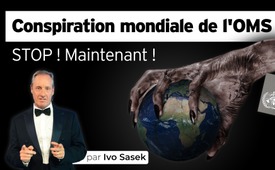 La conspiration mondiale de l'OMS deviendra une loi si nous n'arrêtons pas le nouveau traité sur les pandémies ! (par Ivo Sasek)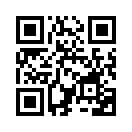 L'OMS est en train de modifier son règlement sanitaire international (International Health Regulations = IHR) datant de 2005. Le contenu du nouveau "Traité sur les pandémies" est choquant. Le fondateur de Kla.TV, Ivo Sasek, explique à l'occasion de la Journée internationale des Amis 2023, avec des retransmissions dans plus de 45 pays, à quel point le projet de traité de l'OMS menace l'existence et montre comment se défendre contre la conspiration mondiale de l'OMS.L'OMS est en train de modifier son règlement sanitaire international (International Health Regulations = IHR) datant de 2005. Le contenu du nouveau "Traité sur les pandémies" est choquant. Le fondateur de Kla.TV, Ivo Sasek, explique à l'occasion de la Journée internationale des Amis 2023, avec des retransmissions dans plus de 45 pays, à quel point le projet de traité de l'OMS menace l'existence et montre comment se défendre contre la conspiration mondiale de l'OMS.de is.Sources:https://apps.who.int/gb/wgihr/pdf_files/wgihr2/A_WGIHR2_7-en.pdf
https://childrenshealthdefense.org/community-forum/the-great-freeset/
https://www.consilium.europa.eu/de/policies/coronavirus/pandemic-treaty/
https://www.youtube.com/watch?v=OeUpwpeoZjc
https://childrenshealthdefense.org/defender/pandemic-treaty-world-health-organization-cola/Cela pourrait aussi vous intéresser:#Epidemies - Epidémies - www.kla.tv/Epidemies

#IvoSasek-fr - Ivo Sasek-fr - www.kla.tv/IvoSasek-fr

#OMS - www.kla.tv/OMS

#TexteClipClair - Texte clip & clair - www.kla.tv/TexteClipClair

#Coronavirus-fr - Coronavirus - www.kla.tv/Coronavirus-fr

#Politique - www.kla.tv/Politique

#JusticeLegislation - Justice et Legislation - www.kla.tv/JusticeLegislation

#JourneeDesAmis2023 - Journée des amis 2023 - www.kla.tv/JourneeDesAmis2023Kla.TV – Des nouvelles alternatives... libres – indépendantes – non censurées...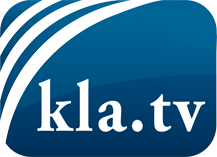 ce que les médias ne devraient pas dissimuler...peu entendu, du peuple pour le peuple...des informations régulières sur www.kla.tv/frÇa vaut la peine de rester avec nous! Vous pouvez vous abonner gratuitement à notre newsletter: www.kla.tv/abo-frAvis de sécurité:Les contre voix sont malheureusement de plus en plus censurées et réprimées. Tant que nous ne nous orientons pas en fonction des intérêts et des idéologies de la système presse, nous devons toujours nous attendre à ce que des prétextes soient recherchés pour bloquer ou supprimer Kla.TV.Alors mettez-vous dès aujourd’hui en réseau en dehors d’internet!
Cliquez ici: www.kla.tv/vernetzung&lang=frLicence:    Licence Creative Commons avec attribution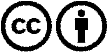 Il est permis de diffuser et d’utiliser notre matériel avec l’attribution! Toutefois, le matériel ne peut pas être utilisé hors contexte.
Cependant pour les institutions financées avec la redevance audio-visuelle, ceci n’est autorisé qu’avec notre accord. Des infractions peuvent entraîner des poursuites.